Magyar Labdarúgó Szövetség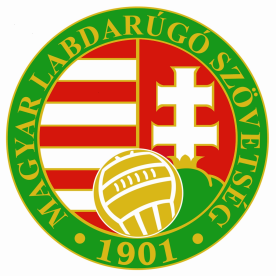 Pályázati felhívás és útmutatóDefibrillátorpályázat2019BEVEZETÉSA Magyar Labdarúgó Szövetség (továbbiakban: MLSZ) defibrillátor eszközbeszerzési pályázatot hirdet, amely célja életmentő eszközök beszerzésének támogatása az amatőr csapatok részére. Jelen program részben állami, részben FIFA támogatás felhasználásával valósul meg.A PÁLYÁZAT CÉLJAÖsszhangban az MLSZ stratégiájával, a defibrillátor pályázat célja, hogy a speciális eszköz beszerzésének támogatásával az MLSZ hozzájáruljon ahhoz, hogy az önkormányzatok és a sportszervezetek, a játékosok és a bírók életvédelmét megfelelő minőségű eszközzel biztosíthassák. Az MLSZ Alapszabályának 6. § (13) bekezdés d) pontjának rendelkezése szerint a G – H besorolású labdarúgó pályákon a 2020/21-es bajnoki évadtól kezdődően kötelező lesz újraélesztő készülék (defibrillátor) elhelyezése. Az MLSZ jelen pályázati kiírással meg kívánja könnyíteni a sportszervezetek és önkormányzatok defibrillátorhoz jutását azzal, hogy jelen pályázat keretében 5%-os önerő megfizetése és a vonatkozó képzés két fő általi sikeres elvégzése esetén lehetőséget biztosít a több százezer forintba kerülő készülékek megvásárlására.A PÁLYÁZAT ÁLTALÁNOS SZABÁLYAJelen pályázaton nyertes önkormányzat vagy sportszervezet nem kap pénzbeli vissza nem térítendő támogatást, tehát saját hatáskörben konkrét beruházási tevékenységet nem kell elvégeznie, nem kell számlákat kiállítania, kifizetnie, valamint nem kell a támogatással elszámolnia. Az MLSZ központ a defibrillátorokat központosítottan szerezte be, majd a nyertes pályázóval megkötendő támogatási okirat útján (2. számú melléklet) az eszközt átadja a nyertes pályázónak. Az eszközök fenntartásáért a pályázaton nyertes szervezet tartozik felelősséggel. Az átadott eszköz a pályázaton nyertes szervezet nyilvántartásában fog szerepelni, a számvitelre vonatkozó jogszabályok szerint.A defibrillátor átadását megelőzően a nyertes pályázóval munkaviszonyban, megbízási vagy vállalkozási jogviszonyban vagy tagsági viszonyban álló minimum két főnek rendelkeznie kell BLS (basic life support) tanfolyami képesítéssel.A BLS (basic life support) tanfolyamon történő részvételt a nyertes pályázó három féle módon teljesítheti:A pályázat benyújtásakor legalább 2 fő már rendelkezik a tanfolyamot igazoló dokumentummal, és a pályázati adatlapon erről nyilatkoznak. Ebben az esetben nem kell további képzésen részt venni.A megfelelő bizonyítvánnyal nem rendelkező minimum 2, maximum 3 fő részt vesz az MLSZ által biztosított tanfolyamon. A tanfolyam díját az MLSZ a támogatásból biztosítja. A képzés helyszínéről és időpontjáról az illetékes megyei igazgató a képzést megelőző legkésőbb nyolcadik munkanapon elektronikus levélben előzetes értesítést küld a pályázati adatlapon szereplő kapcsolattartónak. A képzésen történő részvétel feltétele az 5. pontban meghatározott 5%-os önerő átutalása.Amennyiben a pályázati adatlapon megjelölt, a képzésben érintett 2 vagy 3 fő igazoltan nem tud részt venni az MLSZ által biztosított képzésen, akkor a nyertes pályázó saját erőből, a támogatás odaítéléséről szóló értesítés kiküldését követő 90 naptári napon belül minimum két főnek megszervezi és finanszírozza a szükséges tanfolyam költségét, valamint a tanfolyam elvégzéséről szóló bizonyítványt az illetékes MLSZ megyei igazgatónak bemutatja.Összefoglalva: az eszköz átvételének, azaz a támogatási okirat aláírásának feltétele az, hogy minimum 2 fő rendelkezzen basic life support (BLS) tanfolyami képesítéssel.Ameddig a megfelelő BLS bizonyítványokat (minimum 2 fő) a nyertes pályázó nem képes bemutatni, hiába utalta át az önerőt, az eszközt nem kaphatja meg. Amennyiben a nyertes a rendelkezésre álló 90 naptári nap türelmi idő után sem képes bemutatni az igazolást, az MLSZ visszavonhatja a támogatást. Ez esetben a kedvezményezett a támogatás fel nem használásából adódó, az MLSZ-nek okozott kárért teljes felelősséggel tartozik.Amennyiben a nyertes pályázó nem a fenti, hanem egyéb indoklással – esetleg indoklás nélkül – nem utalja át az önerőt, akkor az MLSZ a pályázót 2 évre kizárja az MLSZ által kiírásra kerülő későbbi pályázatokból, illetve az MLSZ jogosulttá válik a pályázó elállásával kapcsolatban az MLSZ-szel szemben az állami támogatás nem, vagy nem megfelelő felhasználásából eredő szankcióból eredő teljes kár pályázóval szembeni érvényesítésére.Az eszközt az MLSZ átadás-átvételi jegyzőkönyv és a támogatási okirat aláírásával adja át a nyertes pályázónak.A fentiekben leírtak alapján a pályázathoz kapcsolódó legfontosabb lépések sorrendje a következő:Az eszköztámogatásban részesítendő pályázók kiválasztása jelen pályázat alapján.A támogatási értesítés kiküldését egyben a díjbekérő kiküldését követő 5 munkanapon belül az önerő átutalása az MLSZ központ részére.A képzések lebonyolítása, a képzésen történtő eredményes részvétel (minimum 2 fő, maximum 3 fő nyertes pályázónként) vagy egyéb módon megszerzett BLS tanfolyami képesítés.A támogatási okirat aláírása, a defibrillátor átvétele.Az eszköz tárolásáért, a szükséges vagyonbiztonsági intézkedések biztosításáért és az eszköz működési költségeinek finanszírozásáért kizárólag a nyertes pályázó, azaz a kedvezményezett felel.A pályázó vállalja, hogy az eszközt az általa a pályázati adatlapon előzetesen megjelölt sportlétesítménybe az ott megrendezésre kerülő labdarúgó sportesemény (edzések, mérkőzések) kezdetét minimum 30 perccel megelőzően eljuttatja, az esemény teljes időtartama alatt azt a helyszínen tartja, és az eszközt kizárólag az esemény végét követő 15 perc letelte után helyezi (szállítja) vissza az eszköz tárolására szolgáló zárható helyre.A pályázó vállalja, hogy vele munkaviszonyban, megbízási vagy vállalkozási jogviszonyban vagy tagsági viszonyban álló BLS képesítést szerzett vagy azzal egyébként rendelkező minimum két személy közül legalább egy fő a sportesemény kezdetét minimum 30 perccel megelőzően a Támogatott által a pályázati adatlapon előzetesen megjelölt sportlétesítménybe érkezik, az esemény teljes időtartama alatt ott tartózkodik, és a sportlétesítményt kizárólag a sportesemény végét követő 15 perc letelte után hagyja el.TÁMOGATOTT BERUHÁZÁSOK, TEVÉKENYSÉGEKA pályázat keretében kizárólag defibrillátor beszerzése támogatható. A pályázat keretében pályázható eszközöket az MLSZ központilag szerzi be. A pályázat keretében a pályázó szervezetnek megítélt támogatás eredményeként, a támogatási okirat aláírásával a sportszervezet az eszköz tulajdonosa lesz. Az eszköz üzemeltetését 8 évig (fenntartási időszak) biztosítja a pályázaton nyertes szervezet.AZ ELNYERHETŐ TÁMOGATÁS ÖSSZEGE, A FINANSZÍROZÁS MÓDJAA pályázat keretében a pályázók 16.250,-Ft + ÁFA, mindösszesen bruttó 20.638,-Ft, azaz bruttó húszezer-hatszázharmincnyolc forint megfizetése esetén juthatnak hozzá a defibrillátorokhoz.A pályázatban a pályázók egy darab defibrillátorra pályázhatnak.A PÁLYÁZÓK KÖRÉNEK MEGHATÁROZÁSAJelen pályázati felhívás keretében érvényes pályázatot kizárólag:sportlétesítményt üzemeltető települési (kerületi) önkormányzatok,sportlétesítményt üzemeltető gazdasági társaságok, éssportszervezetek nyújthatnak be.A pályázó önkormányzatnak minimum 1 sportlétesítményt a pályázatában meg kell jelölnie, amelynek területén rendezett labdarúgó események vonatkozásában vállalja a beszerzett defibrillátor 3. pontban meghatározott előírások szerinti rendelkezésre állását és a személyi feltételek biztosítását.A pályázó sportlétesítményt üzemeltető gazdasági társaságnak:nem lehet lejárt köztartozása,nem állhat csőd, felszámolási vagy végelszámolási eljárás hatálya alatt,megfelel a rendezett munkaügyi kapcsolatok követelményeinek (ld. az államháztartásról szóló törvény végrehajtásáról szóló 368/2011. (XII.31.) Kormányrendelet 82. §).A pályázó sportszervezeteknek az alábbi feltételeket teljesíteniük kell:Adott sportszervezet nincs támogatás kizárás hatálya alatt.Az MLSZ 2018/19 évi versenyrendszerében, a pályázó sportszervezet által felnőtt férfi nagypályás bajnokságban indított csapat legmagasabb bajnoki besorolása legfeljebb a megyei/budapesti I. osztály.A pályázónak nincs lejárt köztartozása.A pályázónak nincs 190 napnál régebbi lejárt tartozása az MLSZ felé.Az érintett sportszervezet az MLSZ által szervezett és a megyei igazgatóságok által lebonyolított bajnokságok bármely osztályából vagy korosztályából nem lépett vissza/nem lett kizárva a 2018/19-es versenyévadban.A pályázó megfelel a rendezett munkaügyi kapcsolatok követelményeinek (ld. az államháztartásról szóló törvény végrehajtásáról szóló 368/2011. (XII.31.) Kormányrendelet 82. §).A pályázati benyújtására nyitva álló határidőig egy pályázó legfeljebb egy érvényes pályázatot nyújthat be. Az elutasításban részesülő pályázó a pályázat benyújtására nyitva álló határidőig új pályázatot nyújthat be. BÍRÁLATI SZEMPONTOKA pályázat keretében kizárólag a jogosultsági feltételeknek kell megfelelnie a pályázó szervezetnek. A formailag megfelelt és jogosult pályázók a keret rendelkezésre állásáig támogatásban részesülnek.Sportlétesítményenként legfeljebb egy érvényes pályázat alapján lehet defibrillátorhoz jutni, kivéve, ha igazolható módon egy sportlétesítményt több különböző sportszervezet is használ.Azonos sportlétesítmény vonatkozásában benyújtott érvényes pályázatok közül – amennyiben nem az előző bekezdésben nevesített kivételről van szó – a korábban benyújtott kerül elfogadásra, a később benyújtott pályázat(ok) elutasításra kerül(nek).A 2018-as defibrillátor beszerzés során defibrillátorhoz jutó pályázók jelen pályázat során tartaléklistára kerülnek.A pályázat hiánypótlására a benyújtást követően nincs lehetőség.A tartalmi és jogosultsági feltételeket a pályázó sportszervezet székhelye szerinti illetékes megyei igazgatóságok egyszerre ellenőrzik. A támogatói döntést az adott megyei igazgatóság a benyújtott pályázatok alapján hozza meg a megyei kvótának megfelelően. A döntésről a pályázók elektronikus levél formájában kapnak értesítést.A tartaléklistára került pályázók a megyei kvótának megfelelő támogatói döntést követően elektronikus értesítést kapnak a benyújtott pályázatuk sikerességéről vagy sikertelenségéről.A döntés ellen jogorvoslatnak helye nincs.A PÁLYÁZATMEGHIRDETÉSÉNEK, BENYÚJTÁSÁNAK ÉS HIÁNYPÓTLÁSÁNAK MÓDJA, HATÁRIDEJEA jelen pályázati felhívás és útmutató 1. számú mellékletét képező Excel formátumú pályázati adatlapot számítógépen ki kell tölteni, majd az Excel fájlt elektronikusan is, éskinyomtatva, cégszerűen aláírva, majd beszkennelve [e-mailen küldve vagy adathordozón (CD, DVD stb.)] kell benyújtani az MLSZ területileg illetékes megyei igazgatóságára 2019. április 17. napjáig.A fenti a) és b) pontokban meghatározott két dokumentum együttesen képezi a pályázati dokumentációt. A pályázati dokumentáció postai úton történő benyújtásra nincs lehetőség.A megyei igazgatóságok a pályázatok formai ellenőrzését a pályázati dokumentáció benyújtást követően 2019. április 22-ig ellenőrzik.Hiánypótlásra nincs lehetőség.A pályázattal kapcsolatban (szakmai kérdések) az illetékes megyei igazgatóságokon lehet érdeklődni az alábbi elérhetőségeken.A PÁLYÁZATOK FORMAI KÖVETELMÉNYEIA benyújtott pályázat a formai követelményeknek akkor felelnek meg, ha a területileg illetékes megyei igazgatóságra emailen vagy adathordozón eljuttatott pályázati dokumentáció teljes, azazaz Excel formátumú adatalap valamennyi releváns cellája ki van töltve, ésez az Excel formátumú adatlap a kinyomtatást követően cégszerűen aláírásra került, és ez szkennelt formában rendelkezésre áll.TÁMOGATÓI DÖNTÉSSEL RENDELKEZŐ PÁLYÁZÓ FELADATAI A DÖNTÉST KÖVETŐENA területileg illetékes megyei igazgatóság a támogatói döntésről elektronikus úton értesíti a pályázókat. A sikeres pályázók részére a támogatói döntésről szóló tájékoztatással egyidejűleg díjbekérő is megküldésre kerül, amelyben szereplő összeget 5 naptári napon belül a díjbekérőben megállapított bankszámlára át kell utalni. Amennyiben az önerő átutalása határidőben nem történik meg, akkor a támogatói döntés automatikusan hatályát veszti.Budapest, 2019. március 28.Melléklet:számú melléklet: Pályázati adatlapszámú melléklet: Támogatási okirat mintaMegye IgazgatóságE-mailBaranyabaranya@mlsz.huBács-Kiskunbacs@mlsz.huBékésbekes@mlsz.huBorsod-Abaúj-Zemplénborsod@mlsz.huBudapestbudapest@mlsz.huCsongrádcsongrad@mlsz.huFejérfejer@mlsz.huGyőr-Moson-Soprongyor@mlsz.huHajdú-Biharhajdu@mlsz.huHevesheves@mlsz.huJász-Nagykun-Szolnokjasz@mlsz.huKomárom-Esztergomkomarom@mlsz.huNógrádnograd.megye@mlsz.huPestpest@mlsz.huSomogysomogy@mlsz.huSzabolcs-Szatmár-Beregszabolcs@mlsz.huTolnatolna@mlsz.huVasvas@mlsz.huVeszprémveszprem@mlsz.huZalazala@mlsz.hu